					           Con il contributo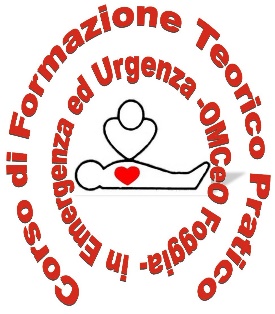 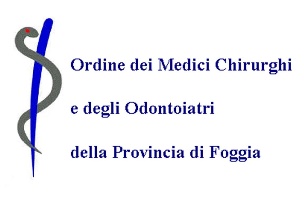 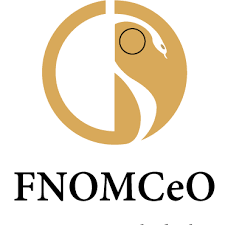 Corso di Formazione Teorico Pratico in Emergenza e Urgenza Evento n. 2603-291835 ed. 1 – CREDITI ECM 48.810-12-17-19-24-26 novembre 2020 aula Vincenzo nigri OMCeO FoggiaScheda di Iscrizione da inviare entro il 5.11.2020tramite mail omceofg@omceofg.it o al fax 0881718070SCHEDA DI ISCRIZIONEAutorizzo il trattamento dei miei dati personali ai sensi del regolamento UE 2016/679 sul trattamento dei dati personali e del precedente d.lgs. 196/03” al solo scopo organizzativo e promozionale dell’attività formativa . In qualsiasi momento potrò chiede la cancellazione, variazione e visione dei mei dati.Data________________________			Firma___________________________COGNOME NOMELUOGO E DATA DI NASCITACODICE FISCALEINDIRIZZOCAP- CITTA’RECAPITO TEL.PROFESSIONE                                                                           SPECIALIZZAZIONEDIPENDENTE                LIBERO PROFESSIONISTA                 CONVENZIONATO E-MAIL